АКТ № {НомерДокумента} от {ДатаДокумента}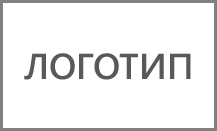 {ФактурнаяЧасть}
Общая стоимость выполненных работ, оказанных услуг: {СуммаДокументаПрописью}.{Комментарий}Исполнитель:Индивидуальный предприниматель {ФИОИП}Заказчик:{НазваниеКонтр}Исполнитель:ИП {ФИОИП}ИП {ФИОИП}ИП {ФИОИП}ИП {ФИОИП}Заказчик:{НазваниеКонтр}{НазваниеКонтр}{НазваниеКонтр}{НазваниеКонтр}{НазваниеКонтр}{НазваниеКонтр}ИНН{ИНН}{ИНН}КПП{КПП}ИНН{ИннКонтр}{ИннКонтр}{ИннКонтр}{ИннКонтр}КПП{КппКонтр}Адрес{АдресДляДокументов}{АдресДляДокументов}{АдресДляДокументов}{АдресДляДокументов}Адрес{АдресКонтр}{АдресКонтр}{АдресКонтр}{АдресКонтр}{АдресКонтр}{АдресКонтр}Р/с{РасчетныйСчет}{РасчетныйСчет}{РасчетныйСчет}{РасчетныйСчет}Р/с{РасчетныйСчетКонтр}{РасчетныйСчетКонтр}{РасчетныйСчетКонтр}{РасчетныйСчетКонтр}{РасчетныйСчетКонтр}{РасчетныйСчетКонтр}К/с{КоррСчет}{КоррСчет}{КоррСчет}{КоррСчет}К/с{КоррСчетКонтр}{КоррСчетКонтр}{КоррСчетКонтр}{КоррСчетКонтр}{КоррСчетКонтр}{КоррСчетКонтр}Банк{НаименованиеБанкаИГородБанка}{НаименованиеБанкаИГородБанка}{НаименованиеБанкаИГородБанка}{НаименованиеБанкаИГородБанка}Банк{НаименованиеБанкаКонтр}{НаименованиеБанкаКонтр}{НаименованиеБанкаКонтр}{НаименованиеБанкаКонтр}{НаименованиеБанкаКонтр}{НаименованиеБанкаКонтр}БИК{БИК}{БИК}{БИК}{БИК}БИК{БИКБанкаКонтр}{БИКБанкаКонтр}{БИКБанкаКонтр}{БИКБанкаКонтр}{БИКБанкаКонтр}{БИКБанкаКонтр}Телефон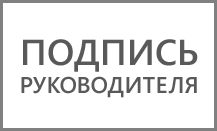 {Телефон}{Телефон}{Телефон}{Телефон}Телефон{ТелефонКонтр}{ТелефонКонтр}{ТелефонКонтр}{ТелефонКонтр}{ТелефонКонтр}{ТелефонКонтр}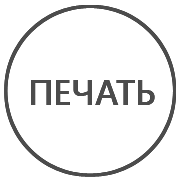 /{ФИОДляПодписи}{ФИОДляПодписи}{ФИОДляПодписи}//{ДолжностьКонтр}{ФИОКонтрДляПодписи}{ДолжностьКонтр}{ФИОКонтрДляПодписи}{ДолжностьКонтр}{ФИОКонтрДляПодписи}{ДолжностьКонтр}{ФИОКонтрДляПодписи}М.П.расшифровка подписирасшифровка подписирасшифровка подписиМ.П.М.П.расшифровка подписирасшифровка подписирасшифровка подписи